23/01/17לכבוד:  אירוע שיתקיים בתאריךשעה:?מספר סועדים: מיקום: 	הצעת תפריט מזנון חלביפתיחה(מגשים מסתובבים):מגש שיפודי גבינת גאודה וירקותמגש טורטייה סושי במגוון מילוייםמגש עלי גפן ממולאים בליווי לאבנה וזעתרמגש מיני סביח(מאפה בצק פריך במילוי גבינה ביצה קשה וחציל)מגש חטיפי קישים במגוון טעמיםמגש חטיפי מאפים מלוחים במגוון מילוייםמגש מעוצב של ירקות חתוכים בליווי מתבלמגש גבינות מעוצב בשילוב פירותמזנון חלביסנדוויצונים:מגש כריכי קרואסון במילוי גבינות(בולגרית,עיזים,רוקפור...)מגש כריכי ביס עגולים במילויים מעורבים)מגש כריכי ג'בטינות מחיטה מלאה במילויים שוניםמגש חצאי טורטיות במילוי סלט טונה/סלט ביצים/סלמון מעושןמגש כריכים משולשים מלחם מחמצת בטעמים שונים קישים קיש בטטה גבינה ואגוזים קיש בצליםקיש תרד	קיש ברוקוליקיש פטריותקיש אנטיפסטיקיש גבינות וזיתיםסלטים:טבולה קינואה -נענע, פטרוזיליה ודומדמניותסלט מרענן- תפוחי גרנד, רצועות משמש, חמוציות, סלרי ,מלפפונים, גבינה צפתית, ברוטב לימון ודבששרי בייבי- חצאי עגבניות שרי , אפרסמונים ,גבינת  מוצרלה ובזיליקוםסלט בלקני-מיקס חסות,גבינת פטה,פלפלים צבעוניים קלויים,עגבניות ומלפפונים ברוטב ויניגרייטסלט כרוב ופקאנים-כרוב קצוץ,גזר,פקאנים ושומשום בתיבול רוטב אסיאתי.סלט פסטה-פסטה פנה,פלפלים קלויים,עגבניות שרי,בייבי מוצרלה עלי בזיליקום בשמן זית.סלט שוק ירושלמי-חסה צבעונית מסולסלת,מלפפונים,עגבניות,פלפלים צבעוניים,גרגירי חומוס מבושלים בליווי רוטב טחינה ופטרוזיליה.משקאות:שתייה קלה ומוגזת חברת קוקהקולהייו לבן/אדוםלמברוסקו לבן/רוזה/אדוםמתוקים:מגש עוגיות מעורבמגש לביבות מתוקות בליווי מתבלמגש כדורי שוקולד בציפוי קוקוס או שברי אגוזיםמגש טארטלטים מעורבמגש טראפלס על מקלמגש שוטים אישיים מעורבמגש חיתוכי פטיפוריםמגש פחזניות במילוי קרם ובציפוי שוקולד ואגוזיםמגש עוגיות מקרון צבעונימגש מאפים אישיים מתוקיםמגש עוגות בחושות מעורבמגש עוגות קראנץ מעורבעוגות מוס פסים/עגולות בטעמים שוניםהצעת מחיר:כולל כלים חד"פכולל סידורלא כולל מלצרים לא כולל פינוימאשר האירוע  :  _________   נייד :_________תאריך :  __________    חתימה : _________                                                                                        נשמח לעמוד לשירותכם בכל עת,                                                                                                                 בברכה ,                                                                                                                  מיכאל אביגזר                                                                                                            מ.מ.מטעמים בע"מ                                                                                                              052-3280002                                      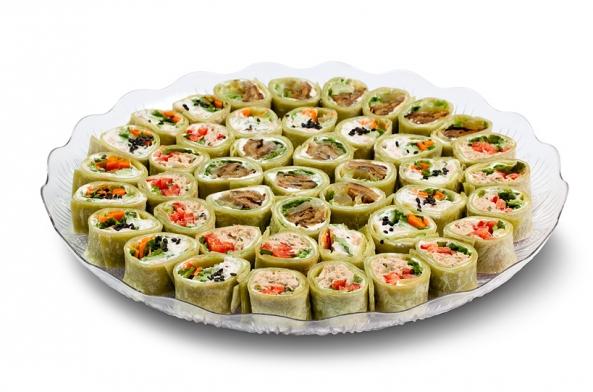 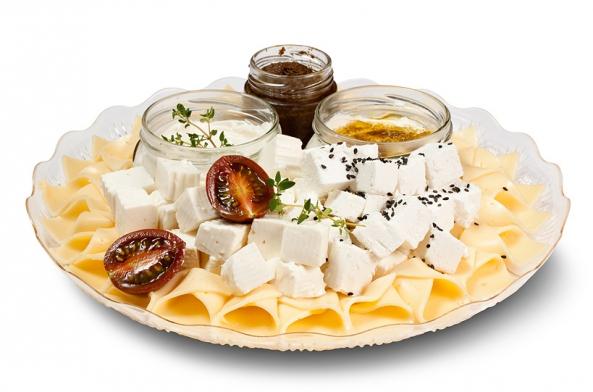 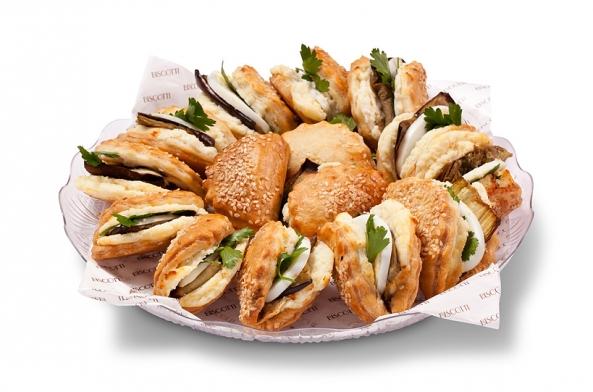 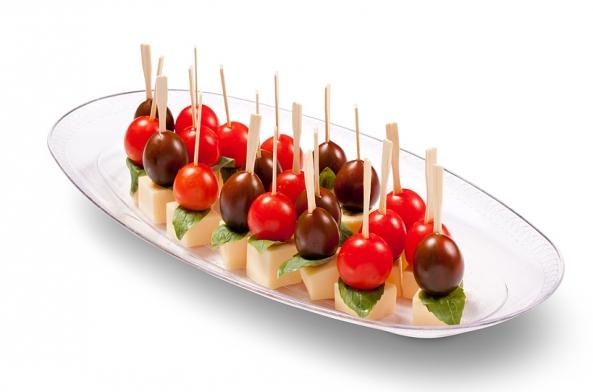 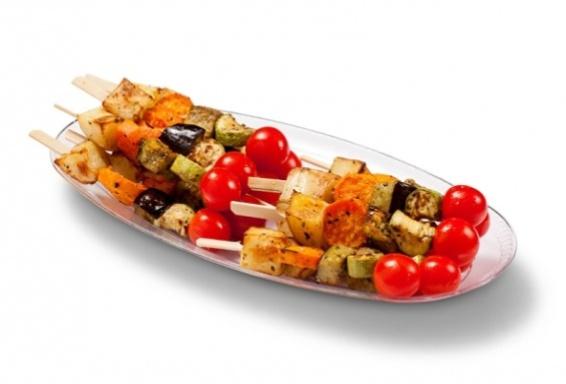 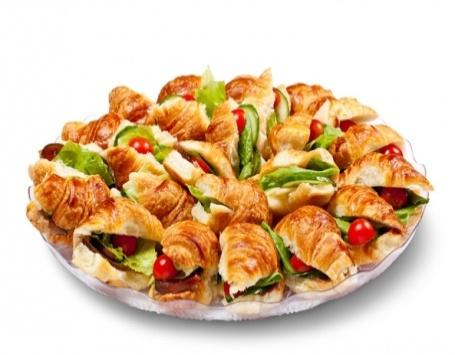 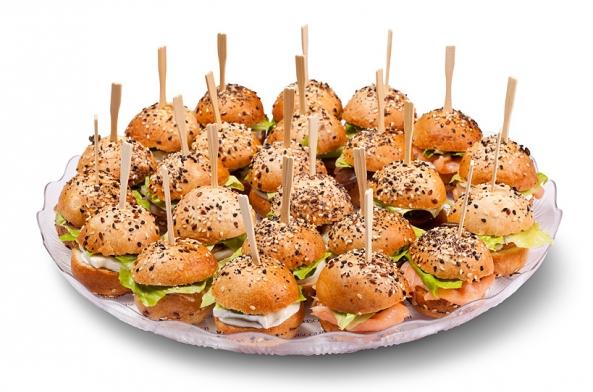 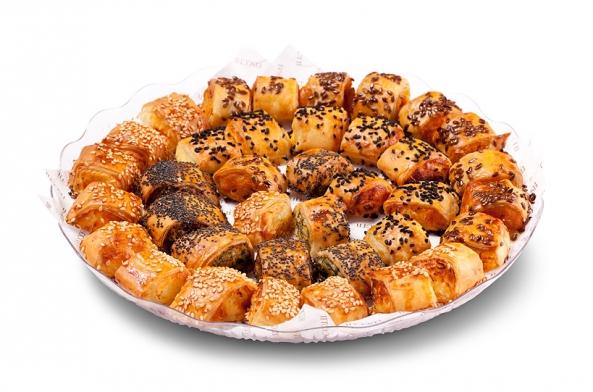 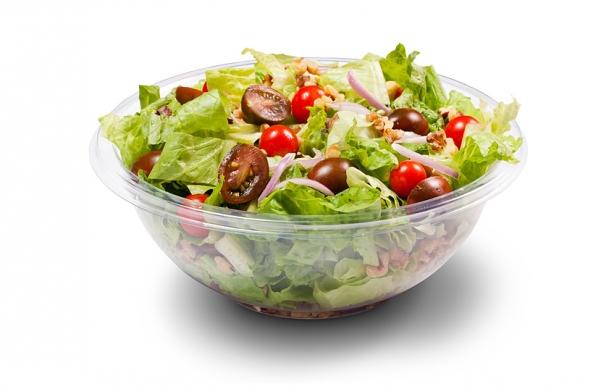 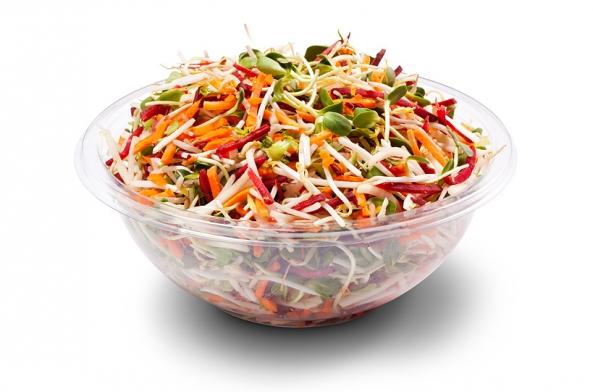 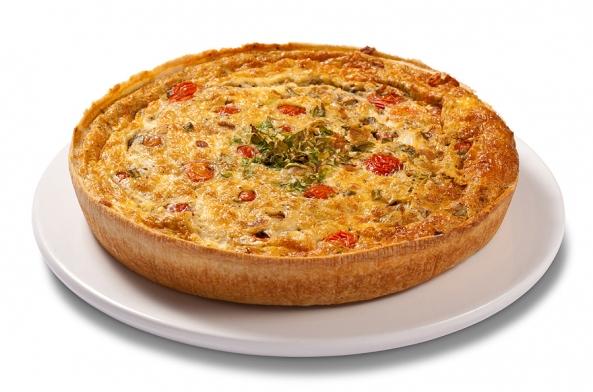 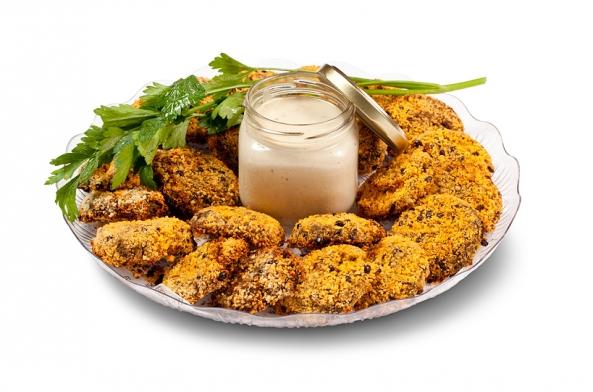 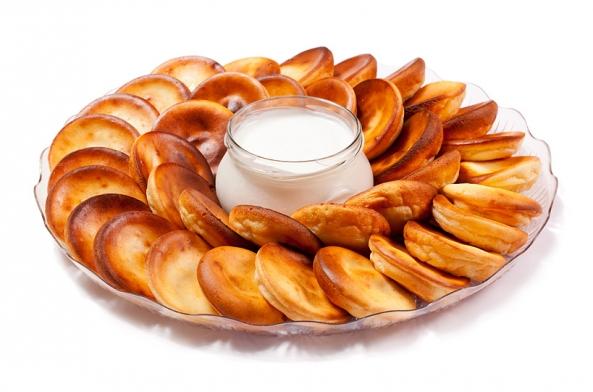 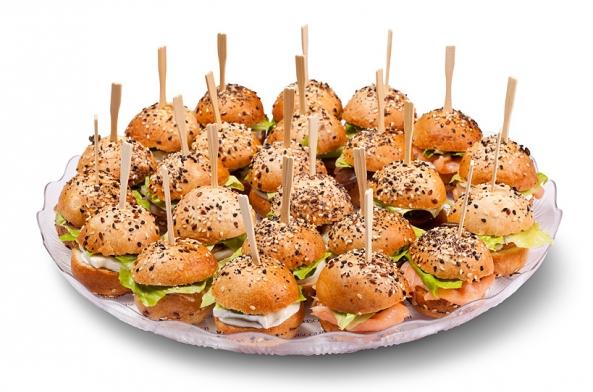 